Tuesday – Week 8 – Mental maths - Subtraction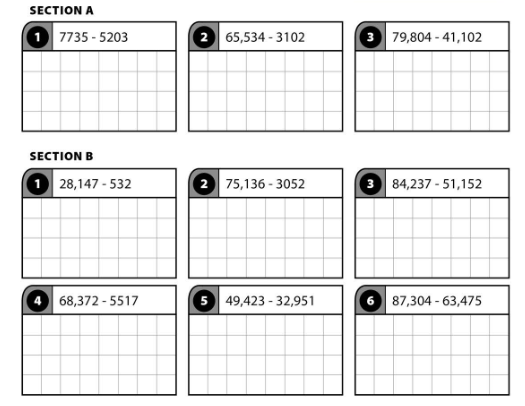 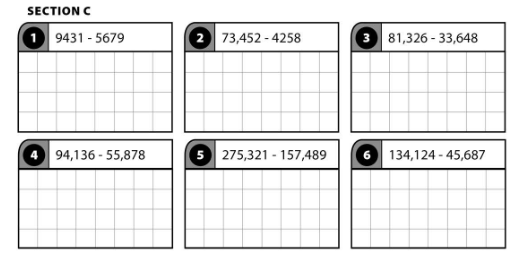 